作 者 推 荐罗西·穆兰德（Rosie Mullender）作者简介：    罗西·穆兰德（Rosie Mullender）在大学获得英语学位，刚毕业的四年里，她一直在打零工，曾在工厂里制作过威化巧克力饼干，也曾在加油站做过收银员，最后终于在2002年找到自己的第一份在新闻行业里的工作。自那时起，她担任过《时尚》（Cosmopolitan）的内容总监和《食品合作社杂志》（Co-op Food）的编辑。她现在以自由撰稿人的身份为《红秀》（Grazia）、《嘉人》（Marie Claire）、《卫报》（The Guardian）等刊物撰稿。2019年，她和她的妈妈一起上了电视节目《零分至上》（Pointless），并赢得了比赛，这也许是她迄今为止最感到自豪的时刻。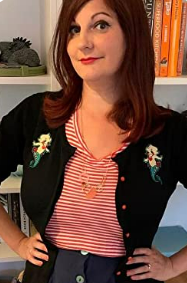 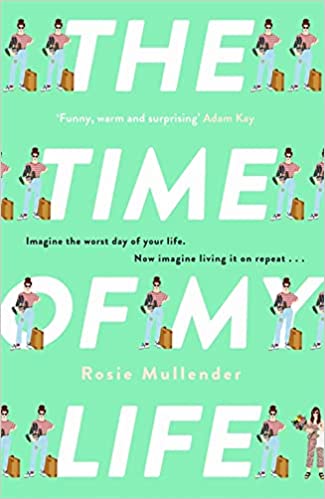 中文书名：《人生时光》英文书名：THE TIME OF MY LIFE作    者：Rosie Mullender出 版 社：Sphere代理公司：C & W/ANA/Susan Xia页    数：352页出版时间：2022年7月代理地区：中国大陆、台湾审读资料：电子稿类    型：女性小说内容简介：    回想一下你人生中最糟糕的时刻。现在，想象一下你要反复经历这一时刻……    这个13号星期五比往常还要倒霉。杰西（Jess）此前一直工作顺利，现在却被解雇了；她之前在和两个男人约会，现在他们都不再见她；她住的公寓不好不坏，可她现在被赶了出来。比这些都糟糕的是，她这回真的让她最好的朋友失望了。随着渐渐入睡，她对这可怕的一天终于结束感到欣慰，明天，她会努力解决一切，明天总不会比今天还糟。然而，第二天的确更糟。也许说更糟不太准确……但它们完全相同，杰西第二天早上醒来时，又是13号星期五。接着第二天又是如此，一遍又一遍。杰西知道事情会如何发展，她看过这种电影，这是把她从颓废生活中唤醒的事件。但是她不明白自己为什么需要被唤醒，她觉得自己正在度过自己一生中最美好的时光，所以她怎么会知道自己哪里出了问题呢？    玛丽·麦克法兰（Mhairi McFarlane）的粉丝一定不可错过本书，这部现代《土拨鼠之日》（Groundhog Day）对于那些曾希望重新来过的读者是一本终极选择。媒体评价：    “多棒的处女作！这本书写得太有趣，太巧妙了，前半部分非常美妙，结尾也很完美。”----吉尔·曼赛尔（Jill Mansell）    “《人生时光》是一个宝石——有趣、温暖，令人惊讶。”----亚当·凯（Adam Kay）    “一个卓具才华的有趣新声音。”----珍妮·科根（Jenny Colgan）    “《土拨鼠之日》的现代风格翻版，引人发笑，你一开始读就放不下它了。”----《妇女世界》（Woman's Own）    “精彩且有趣的读物。”----Closer    “感人且独特的处女作小说。”----《太阳报》（Sun）    “超级有趣。”----That's Life    “有趣、机智、滑稽、悲伤、感人、浪漫、敏锐、真诚、有力……”----大卫·昆蒂克（David Quantick）中文书名：《失联》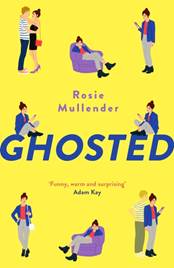 英文书名：GHOSTED作    者：Rosie Mullender出 版 社：Sphere代理公司：C & W/ANA/Susan Xia页    数：待定出版时间：2023年7月代理地区：中国大陆、台湾审读资料：电子稿类    型：女性小说内容简介：你曾被人中断联系过吗？不，说真的。艾米丽（Emily）在一年前经历过这样的事。但不要紧，她已经翻篇了。安迪（Andy）不再是她计划中的一部分，她要打造一个全新的自己——这个新的艾米丽去鸡尾酒酒吧，穿恨天高，以成熟的方式计划自己的生活。她要找一个新男朋友。她本来也不会和穿着旧匡威，说着糟糕的笑话的安迪走到最后。对安迪的牵挂早已成为过去——直到她参加一个派对，在通灵板上拼出他的名字。艾米丽这才发现，安迪没有故意失联——他死了。就在她试图弄清自己的感受时，安迪以鬼魂的形式出现在她的公寓里。一个鬼魂。在她的公寓里。震惊一旦过去，艾米丽觉得自己必须摆脱前男友的阴影，只有这样才能专注于眼前的新的男朋友，因此，她要帮助安迪揭开他的死亡之谜。但随着她越来越多地和安迪相处，她开始慢慢放松警惕，怀念起旧日时光的美好。    艾米丽必须在新生活和回来找她的旧日时光当中选择一个，但是她很快便意识到，埋葬过去，让往事安息远没有她想象的简单……谢谢您的阅读！请将反馈信息发至：夏蕊（Susan Xia）安德鲁·纳伯格联合国际有限公司北京代表处北京市海淀区中关村大街甲59号中国人民大学文化大厦1705室邮编：100872电话：13581679124传真：010-82504200Email：Susan@nurnberg.com.cn网址：http://www.nurnberg.com.cn
微博：http://weibo.com/nurnberg豆瓣小站：http://site.douban.com/110577/微信订阅号：ANABJ2002